INSTITUTE OF AERONAUTICAL ENGINEERING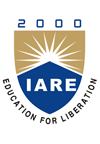 (Autonomous)Dundigal, Hyderabad -500 043COMPUTER SCIENCE AND ENGINEERINGCONCEPT VIDEO TOPICSCourse Objectives:Students will try to learn:COURSE OUTCOMES:After successful completion of this course, students will be able to:CONCEPT VIDEO TOPICSCourse Coordinator 										HOD, CSECourse TitleCourse CodeProgrammeSemesterCourse TypeRegulationCourse StructureTheoryTheoryTheoryPracticalPracticalCourse StructureLecturesTutorialsCreditsLaboratoryCreditsCourse StructureChief  CoordinatorCourse OutcomesCourse OutcomesKnowledge Level(Bloom’s Taxonomy)Topic NumberTitle of the TopicCourse OutcomesMODULE - IMODULE - IMODULE - IMODULE - IIMODULE - IIMODULE - IIMODULE - IIIMODULE - IIIMODULE - IIIMODULE – IVMODULE – IVMODULE – IVMODULE - VMODULE - VMODULE - V